Guitar Hero (2005, PS2), Harmonix. GAMEPLAY MODE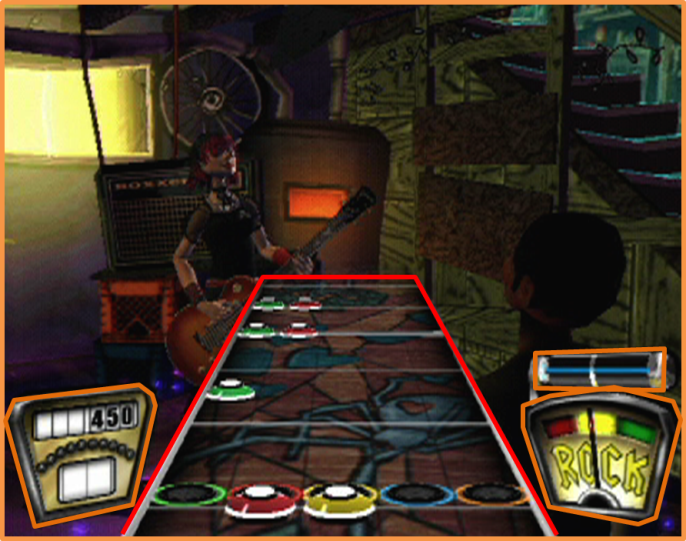 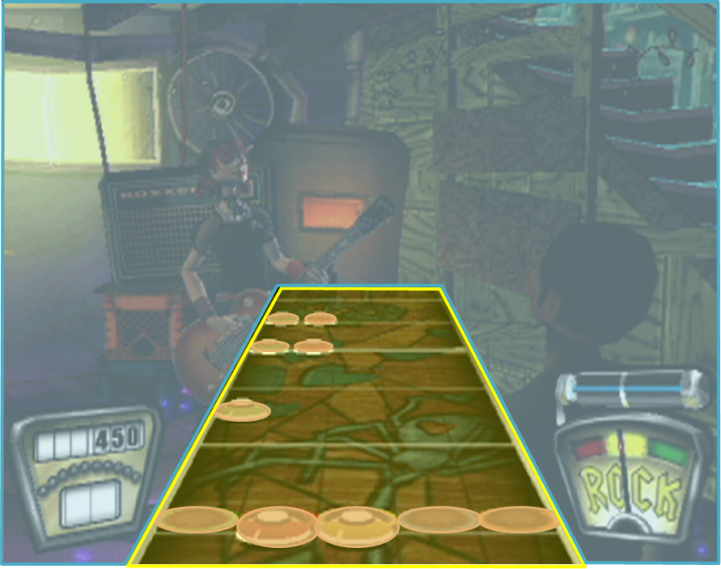 1. CompositionTangible spaceThe projected fretboard is where player agency is deployed. The background changes according to character.Intangible spaceMeters for score and audience reaction are styled after music gear.Characters and setting in backdrop ignore player action and are intangible. Negative SpaceNone; the whole screen is used. 2. Ocularization3. Framing mechanismsAnchor : AnchorlessMobility : Fixed4. Plane AnalysisNotes : A case of interface-driven game. The characters and settings are decorative and make up the off-game environment. Gameplay occurs on the projected band that imitates a guitar fretboard. This fretboard varies for each player-character, making the in-game environment something of a constant visual signature. The in-game environment and agents remain constant in intangible ocularization to favor gameplay, while the background graphics in the off-game plane constantly shift framings with tangible ocularization and framing mechanisms mimicking a “live music show” camera montage. This creates a dynamic spectacle that brings balance to the overall composition.   